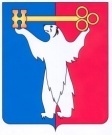 АДМИНИСТРАЦИЯ ГОРОДА НОРИЛЬСКАКРАСНОЯРСКОГО КРАЯРАСПОРЯЖЕНИЕО внесении изменений в распоряжение Администрации города Норильска 
от 05.11.2013 № 6240В соответствии со статьей 19 решения Норильского городского Совета депутатов от 18.12.2018 № 10/5-228 «О бюджете муниципального образования город Норильск на 2019 год и на плановый период 2020 и 2021 годов»,   1. Внести в распоряжение Администрации города Норильска от 05.11.2013 
№ 6240 «Об утверждении Представительного состава комиссии по признанию безнадежной к взысканию задолженности населения за жилищные услуги и отопление» (далее - Распоряжение) следующие изменения:1.1. В наименовании Распоряжения слова «за жилищные услуги и отопление» заменить словами «за оказанные услуги по содержанию многоквартирного дома и (или) коммунальные услуги».1.2. В пункте 1 Распоряжения слова «жилищные услуги и отопление» заменить словами «услуги по содержанию многоквартирного дома и (или) коммунальные услуги».2. В приложение к Распоряжению (далее – Приложение) внести следующие изменения:2.1. Наименование Приложения изложить в следующей редакции:«Представительный состав комиссии по признанию безнадежной к взысканию задолженности населения за оказанные услуги по содержанию многоквартирного дома и (или) коммунальные услуги».2. Разместить настоящее распоряжение на официальном сайте муниципального образования город Норильск.Глава города Норильска	                                                                              Р.В. Ахметчин25.06.2019               г. Норильск№ 3422